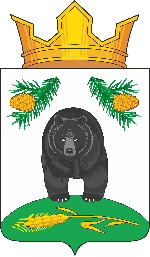 АДМИНИСТРАЦИЯ НОВОКРИВОШЕИНСКОГО СЕЛЬСКОГО ПОСЕЛЕНИЯПОСТАНОВЛЕНИЕ25.12.2019                                                                                                                     № 137с. НовокривошеиноКривошеинского районаТомской областиВ соответствии со  статьёй  9 Федерального закона  от 28 декабря 2013 года № 443-ФЗ «О федеральной информационной адресной системе  и о внесении изменений в Федеральный закон  «Об общих принципах организации местного самоуправления  Российской Федерации», Постановлением Правительства Российской Федерации от 19 ноября 2014 № 1221 «Об утверждении правил присвоения, изменения  и аннулирования  адресов», Постановлением Администрации Новокривошеинское сельское поселение от 25.10.2018 № 113  «Об утверждении Административного регламента предоставления муниципальной услуги  «Присвоение, изменение и аннулирование адресов»ПОСТАНОВЛЯЮ:1. Внести изменения в Государственный адресный реестр (далее - ГАР), путём аннулирования адреса объекта адресации, в связи с отсутствием объекта недвижимости  в государственном  кадастровом  учёте:636307, Томская область, Кривошеинский муниципальный район,  Новокривошеинское  сельское  поселение,  с. Новокривошеино, ул. Калинина, дом 77,  уникальный номер адреса объекта недвижимости в ГАР 4969914a-154a-4d18-9f40-ac7e85fdcfe2.           2. Администратору Ракитиной И.И. внести изменения в Федеральную информационную адресную систему (далее - ФИАС) в соответствие с настоящим постановлением.3.  Настоящее постановление вступает в силу с даты подписания.4.  Контроль за исполнением оставляю за собой.Глава Новокривошеинского сельского поселения                                       А.О. Саяпин(Глава Администрации)							Об аннулировании адреса объекта адресации  муниципального образования Новокривошеинское  сельское поселение